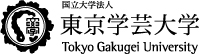 東京学芸大学基金寄附申込書（附属学校用）令和　　 年　　 月　　 日東京学芸大学長　殿〒　　　－　　　　 住　所　　　 　　　　　　　　　　　　　　　 電　話 　　　　　－　　　　　 － 　　　　　　　　　　　　　　　　  ﾌﾘｶﾞﾅ 氏　名　　　 　　　　　　　　　　　　　　　　　　　　　　　※寄附者が個人ではない場合、法人名および代表者名をご記入ください。 事務担当者 　    　　　　　　　　　　　　　　　※寄附者が個人ではない場合､ご記入ください。　　　下記のとおり寄附いたします。◆寄附金額　　　　　　　 金　　　　　　　　　　　　　　円 也 　 ◆寄附の使途（内訳）■ 附属学校の施設・設備の整備・充実及び教育活動支援事業◆ご利用になる寄附口座：三菱UFJ銀行　本店（店番００１）普通預金０２６０８７７　　国立大学法人東京学芸大学　（カナ）ダイ）トウキョウガクゲイダイガク◆お支払い時期　　　　　　　　　　　　　　　　　　　　　　　　　≪お手数ですが、裏面へのご記入もお願いいたします。≫【寄附申込書送付先】　東京学芸大学　総務課広報・基金室《住 所》〒１８４−８５０１ 東京都小金井市貫井北町４−１−１　　《F a x》０４２−３２９−７１１４　※FAXでも受け付けております(裏面も必ずお送りください)◆本学との関わりについて□ 本学卒業生　　　　　　　　　□ 附属学校卒業生　　　　　　（ 西暦　　　　　 年　　　月　入 ・ 卒　／　　　　　　　　 課程 ・ 専攻 ）（ 西暦　　　　　 年　　　月　入 ・ 卒　／　附属　　　　　　　　学校）（ 西暦　　　　　 年　　　月　入 ・ 卒　／　附属　　　　　　　　学校）（ 西暦　　　　　 年　　　月　入 ・ 卒　／　附属　　　　　　　　学校）□ 一般（本学及び附属学校在学生・卒業生家族含む）　□ 退職教職員　　□ 現職教職員　　　　◆寄附金控除について　□　該当する（右記以外） 　 □  該当しない（※新入生（入学予定者含む）又はその保護者等からの　 ご寄附について、税法上、入学願書受付開始日からご入学された年の12月31日までのご入金分は、寄附金控除の対象外になります（兄弟姉妹が、本学または本学各附属学校に入学する場合も含まれます）。ご留意下さい。）◆ＨＰ、活動報告書等での氏名・法人名の公表について□ 承諾する　　　　　　　□ 承諾しない◆ＨＰ上での寄附金額の公表について□ 承諾する　　　　　　　□ 承諾しない◆ＨＰ上でのメッセージの公表について（下段にいただいたメッセージの公表となります）□ 承諾する（氏名公表）　□ 承諾する（氏名非公表）□ 承諾しない◆感謝状の贈呈について（学長名での感謝状となります） ※個人の場合500,000円以上、法人・団体の場合5,000,000円以上ご寄附いただいた場合□ 受け取る　　　　　　□ 受け取らない◆銘板による氏名・法人名の公表について（設置場所：東京学芸大学附属図書館ロビー） ※個人の場合100,000円以上、法人・団体の場合1,000,000円以上ご寄附いただいた場合□ 承諾する　　　　　　□ 承諾しない◆この寄附があることをどのように知りましたか□ 本学ホームページ　　　□ 活動報告書等の広報誌　　　　　　□知人から□ （　　　　　　　　）同窓会から　　　□ その他（　　　　　　　　　　　）◆東京学芸大学メールマガジンの配信について（大学のニュースがメインになります）□ 希望する　　　　　　□ 希望しない　　 メールアドレス　　　　　　　　　　　　＠　　　　　　　　　　　　　　　　　　　◆寄附金についての特記事項、並びに東京学芸大学（附属学校）へのメッセージがございましたらお書きください。≪ご協力ありがとうございました。今後とも東京学芸大学をよろしくお願いいたします。≫【お問い合わせ先】　東京学芸大学　総務課広報・基金室《電 話》０４２−３２９−７８５８　《E-mail》kikin60@u-gakugei.ac.jp